Superintendent’s Memo # 206-19
COMMONWEALTH of VIRGINIA 
Department of Education
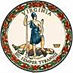 DATE:	August 30, 2019TO: 	Division SuperintendentsFROM: 	James F. Lane, Ed.D., Superintendent of Public InstructionSUBJECT: 	2019-2020 Title I, Part C, Education of Migratory Children Consortium Incentive Grant Allocations under Provisions of the Elementary and Secondary Education Act of 1965 (ESEA)Attached are the 2019-2020 Title I, Part C, Education of Migratory Children Consortium Incentive Grant (CIG) Allocations for school divisions that qualify based on their enrollment of migratory students (Attachment B). These funds are awarded separately from the Title I, Part C, Education of Migratory Children allocations. Attachment A contains the Additional Required Special Terms and Conditions for Grant Awards or Cooperative Agreements. The terms of the grant award are provided in Attachment C.Subgrantees of the MiraCORE CIG funds must document the use of funds through the Title I, Part C, Education of Migratory Children funding application. An amended or revised application that reflects the 2019-2020 allocation provided in Attachment B and contains the documentation required for the MiraCORE CIG funds should be submitted. Questions about the Title I, Part C, allocations or application process should be directed to Mary Beth Libby, Title I Specialist, at MaryBeth.Libby@doe.virginia.gov or (804) 371-7347.JFL/mblAttachmentsAdditional Required Special Terms and Conditions for Grant Awards or Cooperative Agreements (Word)Title I, Part C, Education of Migratory Children Migrant Education Program Consortium Incentive Grants 2019-2020 Allocations (XLS)Elementary and Secondary Education Act of 1965, Title I, Part C, Education of Migratory Children Consortium Incentive Grant Terms of Grant Award 2019-2020 (Word) 